У  К  Р А  Ї  Н  А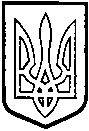                                 ТОМАШПІЛЬСЬКА РАЙОННА РАДА                                     В І Н Н И Ц Ь К О Ї   О Б Л А С Т ІРІШЕННЯ №490від 07 грудня 2018 року                                                                  32 сесія 7 скликанняПро передачу в оренду приміщеньВідповідно до пункту 19 частини 1 статті 43, частин 4,5 статті 60 Закону України «Про місцеве самоврядування в Україні»,  рішення 23 сесії районної ради 5 скликання від 28 квітня 2009 року №284 «Про управління об’єктами спільної власності територіальних громад району», рішення 12 сесії районної ради 6 скликання від 29 грудня 2011 року №158 «Про Порядок передачі в оренду майна, що є об’єктом права спільної власності територіальних громад Томашпільського району», враховуючи клопотання комунального підприємства «Томашпільський районний медичний центр первинної медико-санітарної допомоги», комунального некомерційного підприємства «Томашпільська центральна районна лікарня» та висновок постійної комісії районної ради з питань регулювання комунальної власності, комплексного розвитку та благоустрою населених пунктів, охорони довкілля, будівництва і приватизації районна рада ВИРІШИЛА:Дозволити комунальному некомерційному підприємству «Томашпільська центральна районна лікарня» бути орендодавцем та укласти терміном до 5-ти років договір оренди приміщення, загальною площею 251,09 кв.м., що знаходиться за адресою: вул. Гаврилюка, 133, смт.Томашпіль, Томашпільський район для розміщення комунального підприємства «Томашпільський районний медичний центр первинної медико-санітарної допомоги». Встановити розмір орендної плати за приміщення 1 гривня на рік. 2. Комунальному некомерційному підприємству «Томашпільська центральна районна лікарня» (Краківська О.М.) передачу в оренду приміщень провести відповідно до чинного законодавства України в місячний термін та надати примірник договору оренди районній раді у п’ятиденний термін.3. Контроль за виконанням даного рішення покласти на постійну комісію районної ради з питань регулювання комунальної власності, комплексного розвитку та благоустрою населених пунктів, охорони довкілля, будівництва і приватизації (Гаврилюк В.А.).Голова районної ради						Д. Коритчук